          《在线课堂》学习单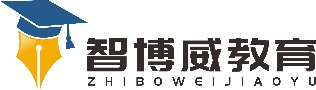 班级：                姓名：                 单元语文 1年级上册第5单元课题9《日月明》温故知新1.打乱生字词顺序，随机抽读。2.随机抽查每个生字的笔画笔顺，进行多次练习。自主攀登1.给下列划线的字选择正确的读音，画“√”。森林（sēn  shēn）  众人（zònɡ  zhònɡ）  从前（chónɡ  cónɡ）2、把字娃娃送回家。手  休  杏  水  从  尘  风  心  包  豆四画:六画:稳中有升3、汉字加减法。（  ）+（  ）=明      众-（  ）=（  ）     （  ）+（  ）=男  森-木=（  ）       （  ）-（  ）=（  ）    林-木=（  ）说句心里话